Příloha č.1KRYCÍ LIST NABÍDKY
pro zakázku Krmný vůz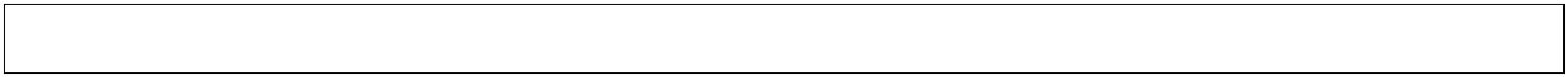 ZADAVATEL:Název:                                                       Miroslav Houdek
IČO:                                                           47499451
DIČ:                                                            CZ7101153708Adresa:                                                     Dobříkov 74, 566 01 Vysoké Mýto
Zastoupený:                                             Miroslavem Houdkem 
Tel. kontakt (mobil):                              +420 604 684 367 E-mail:                                                       houdek.mir@tiscali.cz UCHAZEČ:Název:
IČ: DIČ:Adresa:Zastoupená (jméno a funkce):Kontaktní osoba uchazeče: Jméno a příjmení:Tel. kontakt (mobil):                              +420 E-mail: 1 ks – krmný vůz
 NEJVYŠŠÍ PŘÍPUSTNÁ NABÍDKOVÁ CENA krmný vůzNabídková cena v Kč bez DPH………………………………………………………………0,00DPH dle aktuální sazby…………………………………………………………………………0,00Nabídková cena v Kč s DPH………………………………………………………………….0,00……………………………………………………………….jméno a příjmení, razítko a podpis statutárního zástupce uchazečePožadované parametry strojeNabízené parametry stroje(splňuje/nesplňuje)Tažený krmný vůz s horizontálním míchánímANO/NEObjem min. 9 m3ANO/NEDostředný system mícháníANO/NEJeden spodní lopatkový šnekANO/NEJeden vrchní rozhrnovací šnekANO/NEDopravník umístěný ve středu strojeANO/NESamostatný podvozekANO/NEFrézaANO/NEVážící system se 4. vážícími senzoryANO/NEElektrické dálkové ovládáníANO/NE